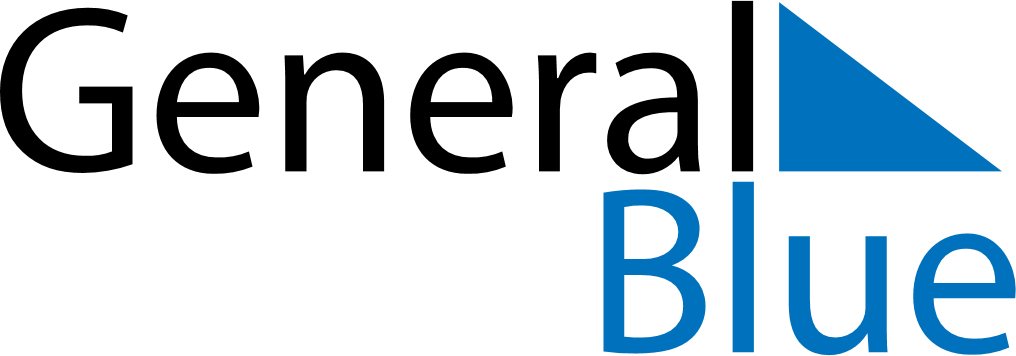 Daily PlannerJuly 31, 2022 - August 6, 2022Daily PlannerJuly 31, 2022 - August 6, 2022Daily PlannerJuly 31, 2022 - August 6, 2022Daily PlannerJuly 31, 2022 - August 6, 2022Daily PlannerJuly 31, 2022 - August 6, 2022Daily PlannerJuly 31, 2022 - August 6, 2022Daily Planner SundayJul 31MondayAug 01TuesdayAug 02WednesdayAug 03ThursdayAug 04 FridayAug 05 SaturdayAug 06MorningAfternoonEvening